30.9.21 končí stará platnosť preukazuPREČO mať platný ISIC? 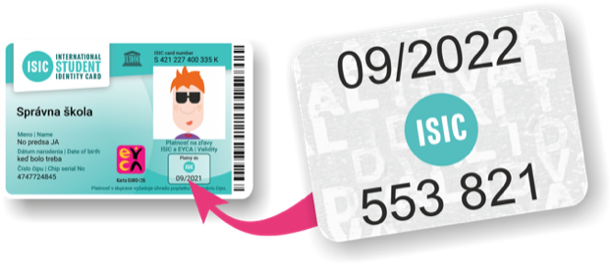 Cestuješ so študentskou zľavouViac na: https://isic.sk/doprava-mhd-vlaky-autobusy-isic-euro26/https://isic.sk/cestujsappkou/ - platí aj pre maturantovMáš nekonečné dáta na sociálne siete a chatyViac na: https://isic.sk/pausalpreteba/Keď nakupuješ, platíš nižšie cenyViac na https://isic.sk/3d-flip-book/kuponova-knizka-isic-euro-2021/Platí aj vo viac ako 600 e-shopoch: https://www.plnapenazenka.sk/isicSúťažíš o 4 hoverboardy a iPhone Viac na našom Instagramovom profile @isic_euro26AKO si obnoviť platnosť ISIC? Kúp si známku ISIC 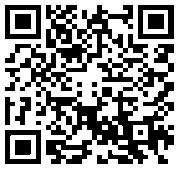 na www.isic.sk/platbaskoly Pošli SMS a prilož kartu k termináluPostup nájdeš tu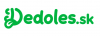 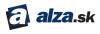 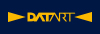 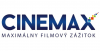 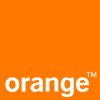 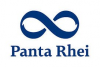 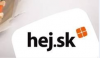 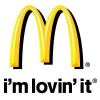 